Chapter 1Student: ___________________________________________________________________________Chapter 1 Key
 Chapter 1 Summary
 1.The economic problem is essentially one of deciding how to make the best use of: 
 
 2.Economists assume that people customarily behave rationally, meaning that people: 
 
3.An economist who says that consumer wants are inexhaustible means that: 
 
4.The fundamental problem of economics is: 
 
5.The economic problem stems from the fact that: 
 
6.The study of economics is carried out because: 
 
7.The scarcity problem: 
 
8.Because of scarcity, the efficient use of resources is: 
 
9.As used in economics, the notion of scarcity means that: 
 
10.Stocks and bonds are not considered to be an economic resource because they: 
 
11.The money payments made to owners of human resources are: 
 
12.Economic resources do NOT include: 
 
13.Which of the following is a capital resource? 
 
14.The role of the entrepreneur involves: 
 
15.Economics can best be described as the study of how: 
 
16.Economics is primarily the study of: 
 
17.Microeconomics is concerned with the: 
 
18.Which of the following is a microeconomic statement? 
 
19.Macroeconomics approaches the study of economics from the viewpoint of: 
 
20.Which of the following is a macroeconomic statement? 
 
21.Economic models: 
 
22.Economic models: 
 
23.Which of the following is a correct statement? 
 
24.An economic model usually includes: 
 
25.Which of the following statements is correct? 
 
26.If we say that two variables are directly related, this means that: 
 
27.If we say that two variables are inversely related, this means that: 
 
28.Consider the following table:

  

These data suggest that: 
 
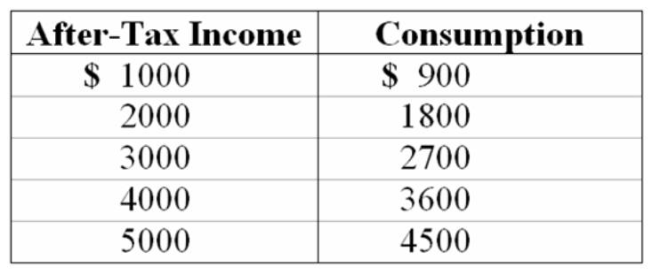 29.If an inverse relationship exists between x and y, then a(n): 
 
30.Ceteris paribus means that: 
 
31.The basic purpose of the ceteris paribus assumption is to: 
 
32.Suppose an economist says "Ceteris paribus, the lower the price of the breakfast cereal, Wheaties, the larger the amount of Wheaties purchased." This statement indicates that: 
 
33.A positive statement is one that: 
 
34.Which of the following is a positive statement? 
 
35.Normative statements are concerned with: 
 
36.Which of the following is a normative statement? 
 
37.A product has utility if it: 
 
38.Utility refers to the: 
 
39.To maximize utility, a consumer who derives greater satisfaction from writing music than from studying drama will choose to: 
 
40.Which of the following expressions best states the idea of opportunity cost? 
 
41.The notion of opportunity cost: 
 
42.The concept of opportunity cost: 
 
43.Which of the following is not an illustration of the notion of opportunity cost? 
 
44.The notion of opportunity cost is best defined as: 
 
45.The production possibilities curve illustrates the basic principle that: 
 
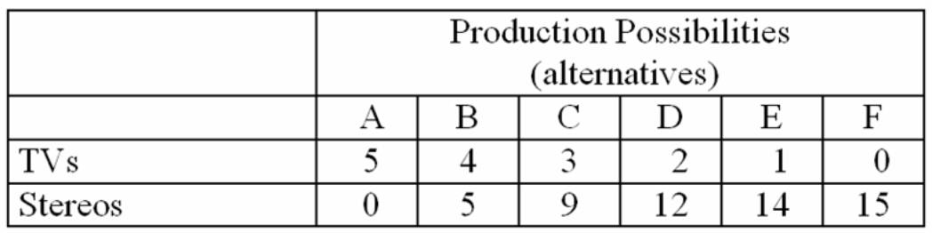 46.A total output of 3 TVs and 4 stereos: 
 
47.To produce a total output of 3 TVs and 13 stereos, this economy must: 
 
48.Assume that a change in government policy results in the increased production of all types of products. It can be concluded that the: 
 
49.The production possibilities curve: 
 
50.Any point inside the production possibilities curve indicates: 
 
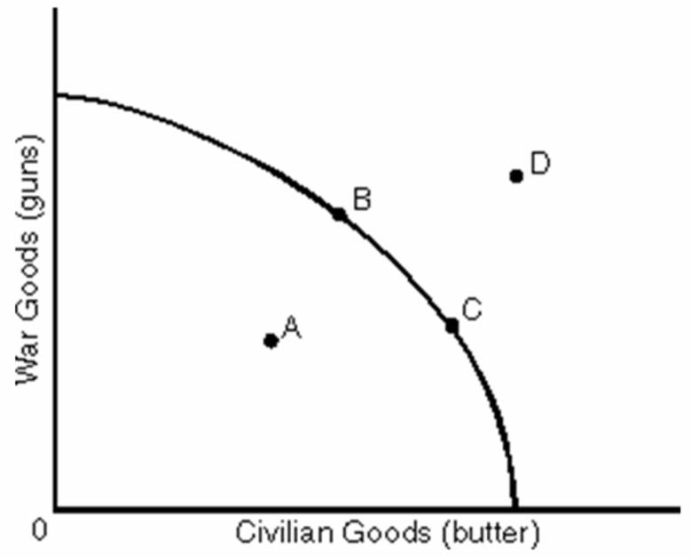 51.At the end of World War II, Canada's economic adjustment from wartime to peacetime can best be described by the movement from: 
 
52.Consider the following two tables.

  

Suppose that North Cantina is producing 2 hamburgers and 17 hot dogs while South Cantina is producing 2 hamburgers and 21 hot dogs. We can conclude that: 
 
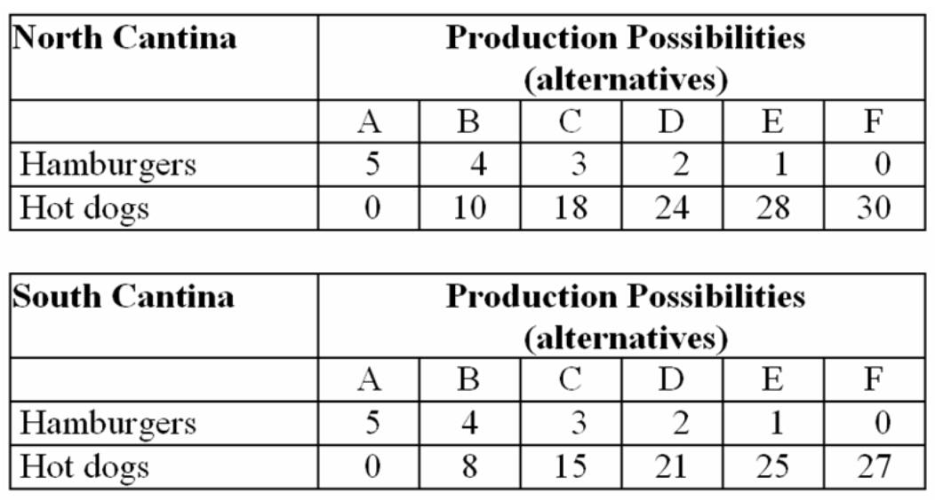 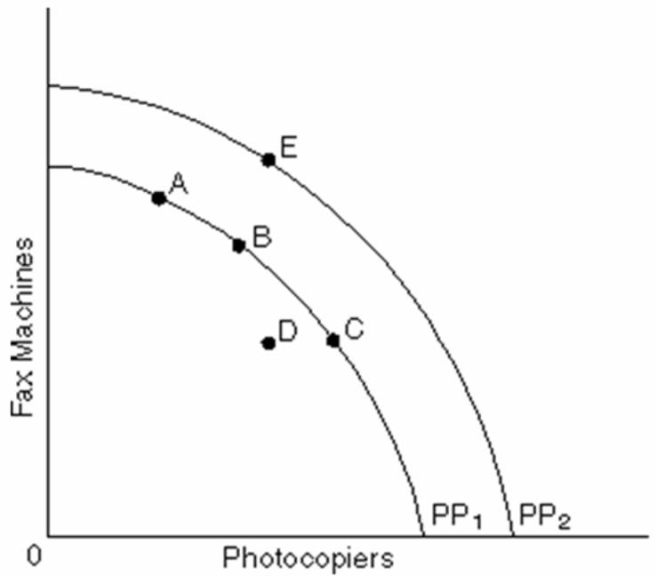 53.The shape of each production possibilities curve: 
 
54.The concept of opportunity cost is best represented by the: 
 
55.An improvement in technology could be expected to: 
 
56.Which one of the following would shift the production possibilities curve from PP1 to PP2? 
 
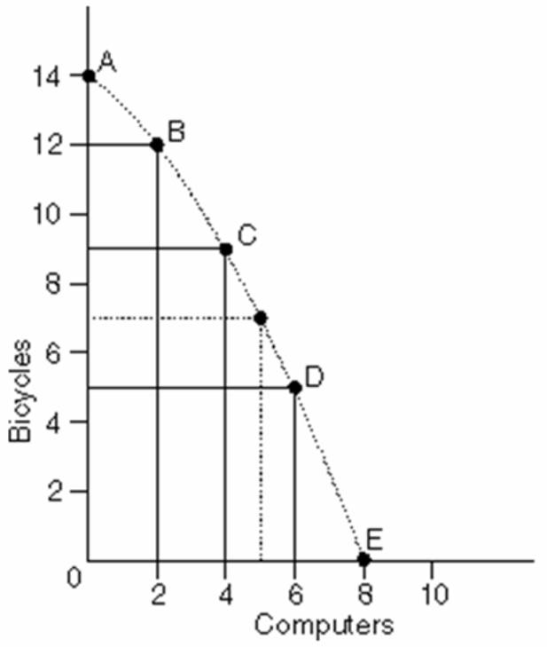 57.Points A, B, C, D, and E show: 
 
58.If a society is currently producing 9 bicycles and 4 computers, the decision to increase computer output to 6 costs: 
 
59.If a society is currently producing the combination of bicycles and computers shown by point D, the production of 2 more bicycles: 
 
60.The law of increasing opportunity costs is reflected in a production possibilities curve that: 
 
61.The problem of economic scarcity forces every country to determine: 
 
62.The two basic markets shown by the simple circular flow diagram are: 
 
63.In the product market: 
 
64.The economy of India most closely approximates a: 
 
65.Between the early 1990s and late 2000s, India's and China's economies steadily grew by annual average of: 
 
66.Modern mixed economy refers to an economy: 
 
67.The Canadian economy most closely approximates a: 
 
68.The unemployment rate includes: 
 
69.The Kyoto Protocol: 
 
70.The achievement of full employment frequently conflicts with the economic goal of: 
 
71.According to Adam Smith, the most significant single cause of economic progress has been: 
 
72.Laissez-faire suggests that: 
 
1.The economic problem is essentially one of deciding how to make the best use of: 
 
Accessibility: Keyboard Navigation
Difficulty: Easy
Learning Objective: 01-01 Describe the economic problem-the problem of having unlimited wants; but limited resources-that underlies the definition of economics
Lovewell - Chapter 01 #1
Topic: 01-02 The Economic Problem
Type: Definition
 2.Economists assume that people customarily behave rationally, meaning that people: 
 
Accessibility: Keyboard Navigation
Difficulty: Easy
Learning Objective: 01-01 Describe the economic problem-the problem of having unlimited wants; but limited resources-that underlies the definition of economics
Lovewell - Chapter 01 #2
Topic: 01-02 The Economic Problem
Type: Definition
 3.An economist who says that consumer wants are inexhaustible means that: 
 
Accessibility: Keyboard Navigation
Difficulty: Medium
Learning Objective: 01-01 Describe the economic problem-the problem of having unlimited wants; but limited resources-that underlies the definition of economics
Lovewell - Chapter 01 #3
Topic: 01-02 The Economic Problem
Type: Definition
 4.The fundamental problem of economics is: 
 
Accessibility: Keyboard Navigation
Difficulty: Easy
Learning Objective: 01-01 Describe the economic problem-the problem of having unlimited wants; but limited resources-that underlies the definition of economics
Lovewell - Chapter 01 #4
Topic: 01-02 The Economic Problem
Type: Definition
 5.The economic problem stems from the fact that: 
 
Accessibility: Keyboard Navigation
Difficulty: Medium
Learning Objective: 01-01 Describe the economic problem-the problem of having unlimited wants; but limited resources-that underlies the definition of economics
Lovewell - Chapter 01 #5
Topic: 01-02 The Economic Problem
Type: Definition
 6.The study of economics is carried out because: 
 
Accessibility: Keyboard Navigation
Difficulty: Easy
Learning Objective: 01-01 Describe the economic problem-the problem of having unlimited wants; but limited resources-that underlies the definition of economics
Lovewell - Chapter 01 #6
Topic: 01-02 The Economic Problem
Type: Definition
 7.The scarcity problem: 
 
Accessibility: Keyboard Navigation
Difficulty: Easy
Learning Objective: 01-01 Describe the economic problem-the problem of having unlimited wants; but limited resources-that underlies the definition of economics
Lovewell - Chapter 01 #7
Topic: 01-02 The Economic Problem
Type: Definition
 8.Because of scarcity, the efficient use of resources is: 
 
Accessibility: Keyboard Navigation
Difficulty: Medium
Learning Objective: 01-01 Describe the economic problem-the problem of having unlimited wants; but limited resources-that underlies the definition of economics
Lovewell - Chapter 01 #8
Topic: 01-02 The Economic Problem
Type: Definition
 9.As used in economics, the notion of scarcity means that: 
 
Accessibility: Keyboard Navigation
Difficulty: Medium
Learning Objective: 01-01 Describe the economic problem-the problem of having unlimited wants; but limited resources-that underlies the definition of economics
Lovewell - Chapter 01 #9
Topic: 01-02 The Economic Problem
Type: Definition
 10.Stocks and bonds are not considered to be an economic resource because they: 
 
Accessibility: Keyboard Navigation
Difficulty: Medium
Learning Objective: 01-01 Describe the economic problem-the problem of having unlimited wants; but limited resources-that underlies the definition of economics
Lovewell - Chapter 01 #10
Topic: 01-02 The Economic Problem
Type: Definition
 11.The money payments made to owners of human resources are: 
 
Accessibility: Keyboard Navigation
Difficulty: Medium
Learning Objective: 01-01 Describe the economic problem-the problem of having unlimited wants; but limited resources-that underlies the definition of economics
Lovewell - Chapter 01 #11
Topic: 01-02 The Economic Problem
Type: Definition
 12.Economic resources do NOT include: 
 
Accessibility: Keyboard Navigation
Difficulty: Easy
Learning Objective: 01-01 Describe the economic problem-the problem of having unlimited wants; but limited resources-that underlies the definition of economics
Lovewell - Chapter 01 #12
Topic: 01-02 The Economic Problem
Type: Definition
 13.Which of the following is a capital resource? 
 
Accessibility: Keyboard Navigation
Difficulty: Medium
Learning Objective: 01-01 Describe the economic problem-the problem of having unlimited wants; but limited resources-that underlies the definition of economics
Lovewell - Chapter 01 #13
Topic: 01-02 The Economic Problem
Type: Application
 14.The role of the entrepreneur involves: 
 
Accessibility: Keyboard Navigation
Difficulty: Medium
Learning Objective: 01-01 Describe the economic problem-the problem of having unlimited wants; but limited resources-that underlies the definition of economics
Lovewell - Chapter 01 #14
Topic: 01-02 The Economic Problem
Type: Definition
 15.Economics can best be described as the study of how: 
 
Accessibility: Keyboard Navigation
Difficulty: Easy
Learning Objective: 01-01 Describe the economic problem-the problem of having unlimited wants; but limited resources-that underlies the definition of economics
Lovewell - Chapter 01 #15
Topic: 01-03 Economics Defined
Type: Definition
 16.Economics is primarily the study of: 
 
Accessibility: Keyboard Navigation
Difficulty: Easy
Learning Objective: 01-01 Describe the economic problem-the problem of having unlimited wants; but limited resources-that underlies the definition of economics
Lovewell - Chapter 01 #16
Topic: 01-03 Economics Defined
Type: Definition
 17.Microeconomics is concerned with the: 
 
Accessibility: Keyboard Navigation
Difficulty: Easy
Learning Objective: 01-01 Describe the economic problem-the problem of having unlimited wants; but limited resources-that underlies the definition of economics
Lovewell - Chapter 01 #17
Topic: 01-03 Economics Defined
Type: Definition
 18.Which of the following is a microeconomic statement? 
 
Accessibility: Keyboard Navigation
Difficulty: Medium
Learning Objective: 01-01 Describe the economic problem-the problem of having unlimited wants; but limited resources-that underlies the definition of economics
Lovewell - Chapter 01 #18
Topic: 01-03 Economics Defined
Type: Application
 19.Macroeconomics approaches the study of economics from the viewpoint of: 
 
Accessibility: Keyboard Navigation
Difficulty: Easy
Learning Objective: 01-01 Describe the economic problem-the problem of having unlimited wants; but limited resources-that underlies the definition of economics
Lovewell - Chapter 01 #19
Topic: 01-03 Economics Defined
Type: Definition
 20.Which of the following is a macroeconomic statement? 
 
Accessibility: Keyboard Navigation
Difficulty: Medium
Learning Objective: 01-01 Describe the economic problem-the problem of having unlimited wants; but limited resources-that underlies the definition of economics
Lovewell - Chapter 01 #20
Topic: 01-03 Economics Defined
Type: Application
 21.Economic models: 
 
Accessibility: Keyboard Navigation
Difficulty: Easy
Learning Objective: 01-01 Describe the economic problem-the problem of having unlimited wants; but limited resources-that underlies the definition of economics
Lovewell - Chapter 01 #21
Topic: 01-04 Economic Models
Type: Definition
 22.Economic models: 
 
Accessibility: Keyboard Navigation
Difficulty: Easy
Learning Objective: 01-01 Describe the economic problem-the problem of having unlimited wants; but limited resources-that underlies the definition of economics
Lovewell - Chapter 01 #22
Topic: 01-04 Economic Models
Type: Definition
 23.Which of the following is a correct statement? 
 
Accessibility: Keyboard Navigation
Difficulty: Hard
Learning Objective: 01-01 Describe the economic problem-the problem of having unlimited wants; but limited resources-that underlies the definition of economics
Lovewell - Chapter 01 #23
Topic: 01-04 Economic Models
Type: Definition
 24.An economic model usually includes: 
 
Accessibility: Keyboard Navigation
Difficulty: Medium
Learning Objective: 01-01 Describe the economic problem-the problem of having unlimited wants; but limited resources-that underlies the definition of economics
Lovewell - Chapter 01 #24
Topic: 01-04 Economic Models
Type: Definition
 25.Which of the following statements is correct? 
 
Accessibility: Keyboard Navigation
Difficulty: Easy
Learning Objective: 01-01 Describe the economic problem-the problem of having unlimited wants; but limited resources-that underlies the definition of economics
Lovewell - Chapter 01 #25
Topic: 01-04 Economic Models
Type: Definition
 26.If we say that two variables are directly related, this means that: 
 
Accessibility: Keyboard Navigation
Difficulty: Easy
Learning Objective: 01-01 Describe the economic problem-the problem of having unlimited wants; but limited resources-that underlies the definition of economics
Lovewell - Chapter 01 #26
Topic: 01-04 Economic Models
Type: Definition
 27.If we say that two variables are inversely related, this means that: 
 
Accessibility: Keyboard Navigation
Difficulty: Easy
Learning Objective: 01-01 Describe the economic problem-the problem of having unlimited wants; but limited resources-that underlies the definition of economics
Lovewell - Chapter 01 #27
Topic: 01-04 Economic Models
Type: Definition
 28.Consider the following table:

  

These data suggest that: 
 
Difficulty: Hard
Learning Objective: 01-01 Describe the economic problem-the problem of having unlimited wants; but limited resources-that underlies the definition of economics
Lovewell - Chapter 01 #28
Topic: 01-04 Economic Models
Type: Numerical
 29.If an inverse relationship exists between x and y, then a(n): 
 
Accessibility: Keyboard Navigation
Difficulty: Easy
Learning Objective: 01-01 Describe the economic problem-the problem of having unlimited wants; but limited resources-that underlies the definition of economics
Lovewell - Chapter 01 #29
Topic: 01-04 Economic Models
Type: Application
 30.Ceteris paribus means that: 
 
Accessibility: Keyboard Navigation
Difficulty: Easy
Learning Objective: 01-01 Describe the economic problem-the problem of having unlimited wants; but limited resources-that underlies the definition of economics
Lovewell - Chapter 01 #30
Topic: 01-04 Economic Models
Type: Definition
 31.The basic purpose of the ceteris paribus assumption is to: 
 
Accessibility: Keyboard Navigation
Difficulty: Medium
Learning Objective: 01-01 Describe the economic problem-the problem of having unlimited wants; but limited resources-that underlies the definition of economics
Lovewell - Chapter 01 #31
Topic: 01-04 Economic Models
Type: Definition
 32.Suppose an economist says "Ceteris paribus, the lower the price of the breakfast cereal, Wheaties, the larger the amount of Wheaties purchased." This statement indicates that: 
 
Accessibility: Keyboard Navigation
Difficulty: Hard
Learning Objective: 01-01 Describe the economic problem-the problem of having unlimited wants; but limited resources-that underlies the definition of economics
Lovewell - Chapter 01 #32
Topic: 01-04 Economic Models
Type: Application
 33.A positive statement is one that: 
 
Accessibility: Keyboard Navigation
Difficulty: Easy
Learning Objective: 01-01 Describe the economic problem-the problem of having unlimited wants; but limited resources-that underlies the definition of economics
Lovewell - Chapter 01 #33
Topic: 01-04 Economic Models
Type: Definition
 34.Which of the following is a positive statement? 
 
Accessibility: Keyboard Navigation
Difficulty: Medium
Learning Objective: 01-01 Describe the economic problem-the problem of having unlimited wants; but limited resources-that underlies the definition of economics
Lovewell - Chapter 01 #34
Topic: 01-04 Economic Models
Type: Application
 35.Normative statements are concerned with: 
 
Accessibility: Keyboard Navigation
Difficulty: Easy
Learning Objective: 01-01 Describe the economic problem-the problem of having unlimited wants; but limited resources-that underlies the definition of economics
Lovewell - Chapter 01 #35
Topic: 01-04 Economic Models
Type: Definition
 36.Which of the following is a normative statement? 
 
Accessibility: Keyboard Navigation
Difficulty: Medium
Learning Objective: 01-01 Describe the economic problem-the problem of having unlimited wants; but limited resources-that underlies the definition of economics
Lovewell - Chapter 01 #36
Topic: 01-04 Economic Models
Type: Application
 37.A product has utility if it: 
 
Accessibility: Keyboard Navigation
Difficulty: Easy
Learning Objective: 01-02 Explain how economists specify economic choice; including the production choices an entire economy faces; as demonstrated by the production possibilities model
Lovewell - Chapter 01 #37
Topic: 01-04 Economic Models
Type: Definition
 38.Utility refers to the: 
 
Accessibility: Keyboard Navigation
Difficulty: Easy
Learning Objective: 01-02 Explain how economists specify economic choice; including the production choices an entire economy faces; as demonstrated by the production possibilities model
Lovewell - Chapter 01 #38
Topic: 01-06 Utility Maximization
Type: Definition
 39.To maximize utility, a consumer who derives greater satisfaction from writing music than from studying drama will choose to: 
 
Accessibility: Keyboard Navigation
Difficulty: Medium
Learning Objective: 01-02 Explain how economists specify economic choice; including the production choices an entire economy faces; as demonstrated by the production possibilities model
Lovewell - Chapter 01 #39
Topic: 01-06 Utility Maximization
Type: Application
 40.Which of the following expressions best states the idea of opportunity cost? 
 
Accessibility: Keyboard Navigation
Difficulty: Hard
Learning Objective: 01-02 Explain how economists specify economic choice; including the production choices an entire economy faces; as demonstrated by the production possibilities model
Lovewell - Chapter 01 #40
Topic: 01-07 Opportunity Cost
Type: Application
 41.The notion of opportunity cost: 
 
Accessibility: Keyboard Navigation
Difficulty: Medium
Learning Objective: 01-02 Explain how economists specify economic choice; including the production choices an entire economy faces; as demonstrated by the production possibilities model
Lovewell - Chapter 01 #41
Topic: 01-07 Opportunity Cost
Type: Application
 42.The concept of opportunity cost: 
 
Accessibility: Keyboard Navigation
Difficulty: Medium
Learning Objective: 01-02 Explain how economists specify economic choice; including the production choices an entire economy faces; as demonstrated by the production possibilities model
Lovewell - Chapter 01 #42
Topic: 01-07 Opportunity Cost
Type: Definition
 43.Which of the following is not an illustration of the notion of opportunity cost? 
 
Accessibility: Keyboard Navigation
Difficulty: Hard
Learning Objective: 01-02 Explain how economists specify economic choice; including the production choices an entire economy faces; as demonstrated by the production possibilities model
Lovewell - Chapter 01 #43
Topic: 01-07 Opportunity Cost
Type: Application
 44.The notion of opportunity cost is best defined as: 
 
Accessibility: Keyboard Navigation
Difficulty: Easy
Learning Objective: 01-02 Explain how economists specify economic choice; including the production choices an entire economy faces; as demonstrated by the production possibilities model
Lovewell - Chapter 01 #44
Topic: 01-07 Opportunity Cost
Type: Definition
 45.The production possibilities curve illustrates the basic principle that: 
 
Accessibility: Keyboard Navigation
Difficulty: Medium
Learning Objective: 01-02 Explain how economists specify economic choice; including the production choices an entire economy faces; as demonstrated by the production possibilities model
Lovewell - Chapter 01 #45
Topic: 01-08 The Production Possibilities Curve
Type: Definition
 Lovewell - Chapter 01
 46.A total output of 3 TVs and 4 stereos: 
 
Difficulty: Hard
Learning Objective: 01-02 Explain how economists specify economic choice; including the production choices an entire economy faces; as demonstrated by the production possibilities model
Lovewell - Chapter 01 #46
Topic: 01-08 The Production Possibilities Curve
Type: Numerical
 47.To produce a total output of 3 TVs and 13 stereos, this economy must: 
 
Difficulty: Hard
Learning Objective: 01-02 Explain how economists specify economic choice; including the production choices an entire economy faces; as demonstrated by the production possibilities model
Lovewell - Chapter 01 #47
Topic: 01-08 The Production Possibilities Curve
Type: Numerical
 48.Assume that a change in government policy results in the increased production of all types of products. It can be concluded that the: 
 
Accessibility: Keyboard Navigation
Difficulty: Medium
Learning Objective: 01-02 Explain how economists specify economic choice; including the production choices an entire economy faces; as demonstrated by the production possibilities model
Lovewell - Chapter 01 #48
Topic: 01-08 The Production Possibilities Curve
Type: Application
 49.The production possibilities curve: 
 
Accessibility: Keyboard Navigation
Difficulty: Easy
Learning Objective: 01-02 Explain how economists specify economic choice; including the production choices an entire economy faces; as demonstrated by the production possibilities model
Lovewell - Chapter 01 #49
Topic: 01-08 The Production Possibilities Curve
Type: Definition
 50.Any point inside the production possibilities curve indicates: 
 
Accessibility: Keyboard Navigation
Difficulty: Medium
Learning Objective: 01-02 Explain how economists specify economic choice; including the production choices an entire economy faces; as demonstrated by the production possibilities model
Lovewell - Chapter 01 #50
Topic: 01-08 The Production Possibilities Curve
Type: Application
 Lovewell - Chapter 01
 51.At the end of World War II, Canada's economic adjustment from wartime to peacetime can best be described by the movement from: 
 
Difficulty: Hard
Learning Objective: 01-02 Explain how economists specify economic choice; including the production choices an entire economy faces; as demonstrated by the production possibilities model
Lovewell - Chapter 01 #51
Topic: 01-08 The Production Possibilities Curve
Type: Graphical
 52.Consider the following two tables.

  

Suppose that North Cantina is producing 2 hamburgers and 17 hot dogs while South Cantina is producing 2 hamburgers and 21 hot dogs. We can conclude that: 
 
Difficulty: Hard
Learning Objective: 01-02 Explain how economists specify economic choice; including the production choices an entire economy faces; as demonstrated by the production possibilities model
Lovewell - Chapter 01 #52
Topic: 01-08 The Production Possibilities Curve
Type: Numerical
 Lovewell - Chapter 01
 53.The shape of each production possibilities curve: 
 
Difficulty: Medium
Learning Objective: 01-02 Explain how economists specify economic choice; including the production choices an entire economy faces; as demonstrated by the production possibilities model
Lovewell - Chapter 01 #53
Topic: 01-08 The Production Possibilities Curve
Type: Graphical
 54.The concept of opportunity cost is best represented by the: 
 
Difficulty: Hard
Learning Objective: 01-02 Explain how economists specify economic choice; including the production choices an entire economy faces; as demonstrated by the production possibilities model
Lovewell - Chapter 01 #54
Topic: 01-08 The Production Possibilities Curve
Type: Graphical
 55.An improvement in technology could be expected to: 
 
Difficulty: Medium
Learning Objective: 01-02 Explain how economists specify economic choice; including the production choices an entire economy faces; as demonstrated by the production possibilities model
Lovewell - Chapter 01 #55
Topic: 01-08 The Production Possibilities Curve
Type: Graphical
 56.Which one of the following would shift the production possibilities curve from PP1 to PP2? 
 
Difficulty: Medium
Learning Objective: 01-02 Explain how economists specify economic choice; including the production choices an entire economy faces; as demonstrated by the production possibilities model
Lovewell - Chapter 01 #56
Topic: 01-08 The Production Possibilities Curve
Type: Graphical
 Lovewell - Chapter 01
 57.Points A, B, C, D, and E show: 
 
Difficulty: Medium
Learning Objective: 01-02 Explain how economists specify economic choice; including the production choices an entire economy faces; as demonstrated by the production possibilities model
Lovewell - Chapter 01 #57
Topic: 01-08 The Production Possibilities Curve
Type: Graphical
 58.If a society is currently producing 9 bicycles and 4 computers, the decision to increase computer output to 6 costs: 
 
Difficulty: Hard
Learning Objective: 01-02 Explain how economists specify economic choice; including the production choices an entire economy faces; as demonstrated by the production possibilities model
Lovewell - Chapter 01 #58
Topic: 01-08 The Production Possibilities Curve
Type: Graphical
 59.If a society is currently producing the combination of bicycles and computers shown by point D, the production of 2 more bicycles: 
 
Difficulty: Hard
Learning Objective: 01-02 Explain how economists specify economic choice; including the production choices an entire economy faces; as demonstrated by the production possibilities model
Lovewell - Chapter 01 #59
Topic: 01-08 The Production Possibilities Curve
Type: Graphical
 60.The law of increasing opportunity costs is reflected in a production possibilities curve that: 
 
Accessibility: Keyboard Navigation
Difficulty: Medium
Learning Objective: 01-02 Explain how economists specify economic choice; including the production choices an entire economy faces; as demonstrated by the production possibilities model
Lovewell - Chapter 01 #60
Topic: 01-08 The Production Possibilities Curve
Type: Definition
 61.The problem of economic scarcity forces every country to determine: 
 
Accessibility: Keyboard Navigation
Difficulty: Easy
Learning Objective: 01-03 Identify the three basic economic questions and how various economic systems answer them
Lovewell - Chapter 01 #61
Topic: 01-10 Basic Economic Questions
Type: Definition
 62.The two basic markets shown by the simple circular flow diagram are: 
 
Accessibility: Keyboard Navigation
Difficulty: Easy
Learning Objective: 01-03 Identify the three basic economic questions and how various economic systems answer them
Lovewell - Chapter 01 #62
Topic: 01-12 Market Economy
Type: Definition
 63.In the product market: 
 
Accessibility: Keyboard Navigation
Difficulty: Easy
Learning Objective: 01-03 Identify the three basic economic questions and how various economic systems answer them
Lovewell - Chapter 01 #63
Topic: 01-12 Market Economy
Type: Definition
 64.The economy of India most closely approximates a: 
 
Accessibility: Keyboard Navigation
Difficulty: Easy
Learning Objective: 01-03 Identify the three basic economic questions and how various economic systems answer them
Lovewell - Chapter 01 #64
Topic: 01-14 Mixed Economies
Type: Application
 65.Between the early 1990s and late 2000s, India's and China's economies steadily grew by annual average of: 
 
Accessibility: Keyboard Navigation
Difficulty: Hard
Learning Objective: 01-03 Identify the three basic economic questions and how various economic systems answer them
Lovewell - Chapter 01 #65
Topic: 01-14 Mixed Economies
Type: Factual
 66.Modern mixed economy refers to an economy: 
 
Accessibility: Keyboard Navigation
Difficulty: Easy
Learning Objective: 01-03 Identify the three basic economic questions and how various economic systems answer them
Lovewell - Chapter 01 #66
Topic: 01-14 Mixed Economies
Type: Definition
 67.The Canadian economy most closely approximates a: 
 
Accessibility: Keyboard Navigation
Difficulty: Easy
Learning Objective: 01-03 Identify the three basic economic questions and how various economic systems answer them
Lovewell - Chapter 01 #67
Topic: 01-14 Mixed Economies
Type: Application
 68.The unemployment rate includes: 
 
Accessibility: Keyboard Navigation
Difficulty: Medium
Learning Objective: 01-03 Identify the three basic economic questions and how various economic systems answer them
Lovewell - Chapter 01 #68
Topic: 01-15 Economic Goals
Type: Definition
 69.The Kyoto Protocol: 
 
Accessibility: Keyboard Navigation
Difficulty: Medium
Learning Objective: 01-03 Identify the three basic economic questions and how various economic systems answer them
Lovewell - Chapter 01 #69
Topic: 01-15 Economic Goals
Type: Factual
 70.The achievement of full employment frequently conflicts with the economic goal of: 
 
Accessibility: Keyboard Navigation
Difficulty: Hard
Learning Objective: 01-03 Identify the three basic economic questions and how various economic systems answer them
Lovewell - Chapter 01 #70
Topic: 01-15 Economic Goals
Type: Definition
 71.According to Adam Smith, the most significant single cause of economic progress has been: 
 
Accessibility: Keyboard Navigation
Difficulty: Medium
Learning Objective: 01-03 Identify the three basic economic questions and how various economic systems answer them
Lovewell - Chapter 01 #71
Topic: 01-16 The Founder of Modern Economics: Adam Smith and the Invisible Hand
Type: Application
 72.Laissez-faire suggests that: 
 
Accessibility: Keyboard Navigation
Difficulty: Easy
Learning Objective: 01-03 Identify the three basic economic questions and how various economic systems answer them
Lovewell - Chapter 01 #72
Topic: 01-16 The Founder of Modern Economics: Adam Smith and the Invisible Hand
Type: Definition
 Category# of QuestionsAccessibility: Keyboard Navigation60Difficulty: Easy30Difficulty: Hard14Difficulty: Medium28Learning Objective: 01-01 Describe the economic problem-the problem of having unlimited wants; but limited resources-that underlies the definition of economics36Learning Objective: 01-02 Explain how economists specify economic choice; including the production choices an entire economy faces; as demonstrated by the production possibilities model24Learning Objective: 01-03 Identify the three basic economic questions and how various economic systems answer them12Lovewell - Chapter 0176Topic: 01-02 The Economic Problem14Topic: 01-03 Economics Defined6Topic: 01-04 Economic Models17Topic: 01-06 Utility Maximization2Topic: 01-07 Opportunity Cost5Topic: 01-08 The Production Possibilities Curve16Topic: 01-10 Basic Economic Questions1Topic: 01-12 Market Economy2Topic: 01-14 Mixed Economies4Topic: 01-15 Economic Goals3Topic: 01-16 The Founder of Modern Economics: Adam Smith and the Invisible Hand2Type: Application16Type: Definition42Type: Factual2Type: Graphical8Type: Numerical4